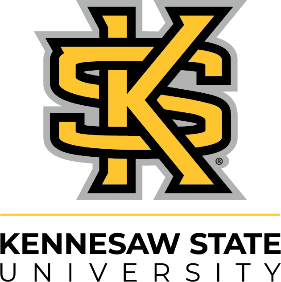 Policy Purpose Statement[A brief statement of the purpose of the policy.]Background[A concise description of the relevant context for the policy.]Scope (Who is Affected)[A brief statement of who must comply with the policy (e.g., employees, students, staff, faculty, guests, vendors, contractors, retirees, alumni).]Exclusions or Exceptions[A statement of exclusions and exceptions, if appropriate.]Definitions and Acronyms[A list and definitions for applicable terms and acronyms (i.e., Policy Portal:  The official public website used to disseminate all approved KSU policies.).]Policy (For review and feedback by shared governance groups)[A concise, direct statement of the policy that does not repeat information found in associated policies, regulations, procedures, and/or forms.]Insert Policy Here… For new policies, please insert the language here. If the submission is a revision please include the original language with any changes inserted via track changes.Associated Policies/Regulations (Enter NA if not applicable)[Title and URL of a directly related policy or regulation (e.g., KSU, Board of Regents, State of Georgia, United States of America).][Title and URL of a directly related policy or regulation (e.g., KSU, Board of Regents, State of Georgia, United States of America).]Procedures Associated with this Policy (Enter NA if not applicable)[Title and URL of procedures that follow from or are associated with the policy.][Title and URL of procedures that follow from or are associated with the policy.]Forms Associated with this Policy (Enter NA if not applicable)[Title and URL of forms that follow from or are associated with the policy.][Title and URL of forms that follow from or are associated with the policy.]Violations (Enter NA if not applicable)[A description of consequences for violation of the policy, including the office that will manage the violation.]Review Schedule [Office or Position Title] will review the [Title] Policy [Timeframe (e.g., semiannually, annually, biannually)].Policy Title[Title] PolicyIssue Date[Date Policy Signed by President]Effective Date[Date Policy Posted on Policy Portal]Last Updated[Effective Date or Date of Most Recent Update]Responsible Office[Office Name]Contact Information[Contact Office or Position Title]Phone: [Contact KSU Phone Number]Email: [Contact KSU Email Address]